ZA les ChauffoursBP 103262710 CourrièresEmail : fmdformation@orange.frSite : fmd-formation.frTél : 03.91.83.33.68Référence : D456Date d’application :07/06/2022PROGRAMME DE FORMATIONMontage / Démontage / Utilisation / Réception d’un Echafaudage fixe / roulantPROGRAMME DE FORMATIONMontage / Démontage / Utilisation / Réception d’un Echafaudage fixe / roulantPROGRAMME DE FORMATIONMontage / Démontage / Utilisation / Réception d’un Echafaudage fixe / roulantPROGRAMME DE FORMATIONMontage / Démontage / Utilisation / Réception d’un Echafaudage fixe / roulantObjectifs :Cette recommandation a pour objet de favoriser une mise en œuvre efficace des mesures législatives ou réglementaires en vigueur. Les risques visés par cette recommandation sont notamment :Les chutes de hauteurLes chutes d’objetsLa manutentionL’électrisationL’effondrement partiel ou complet de l’échafaudageProgramme :Formation théorique :Introduction :Champ d’applicationPersonnel concernéAccident :StatistiquesPrincipaux risques d’accidentsLa réglementation :Le décret 2004-924 du 01/09/2004 sur le travail en hauteurLa recommandation R408 et R457 du CNAMTSLa directive Européenne 2001/45/CE du 27/06/2001Les modifications du décret du 08/01/1965La responsabilité pénaleLa vérification du matériel :Les éléments de sécurité d’un échafaudageLes principales causes d’usure ou de rupture des structuresProcès -verbal de réceptionContrôle et détection des anomalies sur :Les verrous de blocage, longerons, diagonalesLes cadres et traversesLes éléments de portéeLes plateaux,…Rendre compte des anomalies et prendre les mesures pour remédier aux situations dangereusesLes opérations de montage et démontage en sécurité :Prévention des risques liés au travail en hauteur : les équipements de protection du monteur d’échafaudageEtudes des techniques sur les différents types d’échafaudage de piedBalisage et signalisationLe risque électriqueAncrage et amarrageConformité du montage par rapport au plan d’installation et/ou dispositions du fabricantL’élingage et le treillage des charges à partir de l’échafaudageFormation pratique :Lecture du plan de montage et préparation de la zone de montageMontage / ancrage et amarrage, réception, contrôle de l’échafaudageUtilisationPublic :Toute personne amenée à monter, démonter, utiliser ou contrôler un échafaudage.Programme :Formation théorique :Introduction :Champ d’applicationPersonnel concernéAccident :StatistiquesPrincipaux risques d’accidentsLa réglementation :Le décret 2004-924 du 01/09/2004 sur le travail en hauteurLa recommandation R408 et R457 du CNAMTSLa directive Européenne 2001/45/CE du 27/06/2001Les modifications du décret du 08/01/1965La responsabilité pénaleLa vérification du matériel :Les éléments de sécurité d’un échafaudageLes principales causes d’usure ou de rupture des structuresProcès -verbal de réceptionContrôle et détection des anomalies sur :Les verrous de blocage, longerons, diagonalesLes cadres et traversesLes éléments de portéeLes plateaux,…Rendre compte des anomalies et prendre les mesures pour remédier aux situations dangereusesLes opérations de montage et démontage en sécurité :Prévention des risques liés au travail en hauteur : les équipements de protection du monteur d’échafaudageEtudes des techniques sur les différents types d’échafaudage de piedBalisage et signalisationLe risque électriqueAncrage et amarrageConformité du montage par rapport au plan d’installation et/ou dispositions du fabricantL’élingage et le treillage des charges à partir de l’échafaudageFormation pratique :Lecture du plan de montage et préparation de la zone de montageMontage / ancrage et amarrage, réception, contrôle de l’échafaudageUtilisationPré-requis et Aptitude :La personne doit être reconnue apte par la médecine du travail.Vérification par l’employeur de l’aptitude médicale du salarié (service de santé au travail).Programme :Formation théorique :Introduction :Champ d’applicationPersonnel concernéAccident :StatistiquesPrincipaux risques d’accidentsLa réglementation :Le décret 2004-924 du 01/09/2004 sur le travail en hauteurLa recommandation R408 et R457 du CNAMTSLa directive Européenne 2001/45/CE du 27/06/2001Les modifications du décret du 08/01/1965La responsabilité pénaleLa vérification du matériel :Les éléments de sécurité d’un échafaudageLes principales causes d’usure ou de rupture des structuresProcès -verbal de réceptionContrôle et détection des anomalies sur :Les verrous de blocage, longerons, diagonalesLes cadres et traversesLes éléments de portéeLes plateaux,…Rendre compte des anomalies et prendre les mesures pour remédier aux situations dangereusesLes opérations de montage et démontage en sécurité :Prévention des risques liés au travail en hauteur : les équipements de protection du monteur d’échafaudageEtudes des techniques sur les différents types d’échafaudage de piedBalisage et signalisationLe risque électriqueAncrage et amarrageConformité du montage par rapport au plan d’installation et/ou dispositions du fabricantL’élingage et le treillage des charges à partir de l’échafaudageFormation pratique :Lecture du plan de montage et préparation de la zone de montageMontage / ancrage et amarrage, réception, contrôle de l’échafaudageUtilisationMéthodes pédagogiques :Méthode essentiellement active basée sur la participation des stagiaires. Alternance d’exposés, études de situations concrètes et d’exercices pratiques.Programme :Formation théorique :Introduction :Champ d’applicationPersonnel concernéAccident :StatistiquesPrincipaux risques d’accidentsLa réglementation :Le décret 2004-924 du 01/09/2004 sur le travail en hauteurLa recommandation R408 et R457 du CNAMTSLa directive Européenne 2001/45/CE du 27/06/2001Les modifications du décret du 08/01/1965La responsabilité pénaleLa vérification du matériel :Les éléments de sécurité d’un échafaudageLes principales causes d’usure ou de rupture des structuresProcès -verbal de réceptionContrôle et détection des anomalies sur :Les verrous de blocage, longerons, diagonalesLes cadres et traversesLes éléments de portéeLes plateaux,…Rendre compte des anomalies et prendre les mesures pour remédier aux situations dangereusesLes opérations de montage et démontage en sécurité :Prévention des risques liés au travail en hauteur : les équipements de protection du monteur d’échafaudageEtudes des techniques sur les différents types d’échafaudage de piedBalisage et signalisationLe risque électriqueAncrage et amarrageConformité du montage par rapport au plan d’installation et/ou dispositions du fabricantL’élingage et le treillage des charges à partir de l’échafaudageFormation pratique :Lecture du plan de montage et préparation de la zone de montageMontage / ancrage et amarrage, réception, contrôle de l’échafaudageUtilisationCompétences : Des intervenants qualifiés, aux compétences techniques et pédagogiques réactualisées.Programme :Formation théorique :Introduction :Champ d’applicationPersonnel concernéAccident :StatistiquesPrincipaux risques d’accidentsLa réglementation :Le décret 2004-924 du 01/09/2004 sur le travail en hauteurLa recommandation R408 et R457 du CNAMTSLa directive Européenne 2001/45/CE du 27/06/2001Les modifications du décret du 08/01/1965La responsabilité pénaleLa vérification du matériel :Les éléments de sécurité d’un échafaudageLes principales causes d’usure ou de rupture des structuresProcès -verbal de réceptionContrôle et détection des anomalies sur :Les verrous de blocage, longerons, diagonalesLes cadres et traversesLes éléments de portéeLes plateaux,…Rendre compte des anomalies et prendre les mesures pour remédier aux situations dangereusesLes opérations de montage et démontage en sécurité :Prévention des risques liés au travail en hauteur : les équipements de protection du monteur d’échafaudageEtudes des techniques sur les différents types d’échafaudage de piedBalisage et signalisationLe risque électriqueAncrage et amarrageConformité du montage par rapport au plan d’installation et/ou dispositions du fabricantL’élingage et le treillage des charges à partir de l’échafaudageFormation pratique :Lecture du plan de montage et préparation de la zone de montageMontage / ancrage et amarrage, réception, contrôle de l’échafaudageUtilisationDurée : 4 Jours (soit 28 Heures)Programme :Formation théorique :Introduction :Champ d’applicationPersonnel concernéAccident :StatistiquesPrincipaux risques d’accidentsLa réglementation :Le décret 2004-924 du 01/09/2004 sur le travail en hauteurLa recommandation R408 et R457 du CNAMTSLa directive Européenne 2001/45/CE du 27/06/2001Les modifications du décret du 08/01/1965La responsabilité pénaleLa vérification du matériel :Les éléments de sécurité d’un échafaudageLes principales causes d’usure ou de rupture des structuresProcès -verbal de réceptionContrôle et détection des anomalies sur :Les verrous de blocage, longerons, diagonalesLes cadres et traversesLes éléments de portéeLes plateaux,…Rendre compte des anomalies et prendre les mesures pour remédier aux situations dangereusesLes opérations de montage et démontage en sécurité :Prévention des risques liés au travail en hauteur : les équipements de protection du monteur d’échafaudageEtudes des techniques sur les différents types d’échafaudage de piedBalisage et signalisationLe risque électriqueAncrage et amarrageConformité du montage par rapport au plan d’installation et/ou dispositions du fabricantL’élingage et le treillage des charges à partir de l’échafaudageFormation pratique :Lecture du plan de montage et préparation de la zone de montageMontage / ancrage et amarrage, réception, contrôle de l’échafaudageUtilisationDélai d’accès : Délai d’accès sous dix jours.Programme :Formation théorique :Introduction :Champ d’applicationPersonnel concernéAccident :StatistiquesPrincipaux risques d’accidentsLa réglementation :Le décret 2004-924 du 01/09/2004 sur le travail en hauteurLa recommandation R408 et R457 du CNAMTSLa directive Européenne 2001/45/CE du 27/06/2001Les modifications du décret du 08/01/1965La responsabilité pénaleLa vérification du matériel :Les éléments de sécurité d’un échafaudageLes principales causes d’usure ou de rupture des structuresProcès -verbal de réceptionContrôle et détection des anomalies sur :Les verrous de blocage, longerons, diagonalesLes cadres et traversesLes éléments de portéeLes plateaux,…Rendre compte des anomalies et prendre les mesures pour remédier aux situations dangereusesLes opérations de montage et démontage en sécurité :Prévention des risques liés au travail en hauteur : les équipements de protection du monteur d’échafaudageEtudes des techniques sur les différents types d’échafaudage de piedBalisage et signalisationLe risque électriqueAncrage et amarrageConformité du montage par rapport au plan d’installation et/ou dispositions du fabricantL’élingage et le treillage des charges à partir de l’échafaudageFormation pratique :Lecture du plan de montage et préparation de la zone de montageMontage / ancrage et amarrage, réception, contrôle de l’échafaudageUtilisationInfrastructures et moyens matériels : Infrastructures et des moyens matériels permettant les conditions réelles de travail.Programme :Formation théorique :Introduction :Champ d’applicationPersonnel concernéAccident :StatistiquesPrincipaux risques d’accidentsLa réglementation :Le décret 2004-924 du 01/09/2004 sur le travail en hauteurLa recommandation R408 et R457 du CNAMTSLa directive Européenne 2001/45/CE du 27/06/2001Les modifications du décret du 08/01/1965La responsabilité pénaleLa vérification du matériel :Les éléments de sécurité d’un échafaudageLes principales causes d’usure ou de rupture des structuresProcès -verbal de réceptionContrôle et détection des anomalies sur :Les verrous de blocage, longerons, diagonalesLes cadres et traversesLes éléments de portéeLes plateaux,…Rendre compte des anomalies et prendre les mesures pour remédier aux situations dangereusesLes opérations de montage et démontage en sécurité :Prévention des risques liés au travail en hauteur : les équipements de protection du monteur d’échafaudageEtudes des techniques sur les différents types d’échafaudage de piedBalisage et signalisationLe risque électriqueAncrage et amarrageConformité du montage par rapport au plan d’installation et/ou dispositions du fabricantL’élingage et le treillage des charges à partir de l’échafaudageFormation pratique :Lecture du plan de montage et préparation de la zone de montageMontage / ancrage et amarrage, réception, contrôle de l’échafaudageUtilisationAccessibilité : Conditions d’accueil et d’accès des publics en situation de handicap, locaux adaptés à recevoir des personnes handicapées.Programme :Formation théorique :Introduction :Champ d’applicationPersonnel concernéAccident :StatistiquesPrincipaux risques d’accidentsLa réglementation :Le décret 2004-924 du 01/09/2004 sur le travail en hauteurLa recommandation R408 et R457 du CNAMTSLa directive Européenne 2001/45/CE du 27/06/2001Les modifications du décret du 08/01/1965La responsabilité pénaleLa vérification du matériel :Les éléments de sécurité d’un échafaudageLes principales causes d’usure ou de rupture des structuresProcès -verbal de réceptionContrôle et détection des anomalies sur :Les verrous de blocage, longerons, diagonalesLes cadres et traversesLes éléments de portéeLes plateaux,…Rendre compte des anomalies et prendre les mesures pour remédier aux situations dangereusesLes opérations de montage et démontage en sécurité :Prévention des risques liés au travail en hauteur : les équipements de protection du monteur d’échafaudageEtudes des techniques sur les différents types d’échafaudage de piedBalisage et signalisationLe risque électriqueAncrage et amarrageConformité du montage par rapport au plan d’installation et/ou dispositions du fabricantL’élingage et le treillage des charges à partir de l’échafaudageFormation pratique :Lecture du plan de montage et préparation de la zone de montageMontage / ancrage et amarrage, réception, contrôle de l’échafaudageUtilisationNombre minimum et maximum de stagiaires par session : de 3 à 8Programme :Formation théorique :Introduction :Champ d’applicationPersonnel concernéAccident :StatistiquesPrincipaux risques d’accidentsLa réglementation :Le décret 2004-924 du 01/09/2004 sur le travail en hauteurLa recommandation R408 et R457 du CNAMTSLa directive Européenne 2001/45/CE du 27/06/2001Les modifications du décret du 08/01/1965La responsabilité pénaleLa vérification du matériel :Les éléments de sécurité d’un échafaudageLes principales causes d’usure ou de rupture des structuresProcès -verbal de réceptionContrôle et détection des anomalies sur :Les verrous de blocage, longerons, diagonalesLes cadres et traversesLes éléments de portéeLes plateaux,…Rendre compte des anomalies et prendre les mesures pour remédier aux situations dangereusesLes opérations de montage et démontage en sécurité :Prévention des risques liés au travail en hauteur : les équipements de protection du monteur d’échafaudageEtudes des techniques sur les différents types d’échafaudage de piedBalisage et signalisationLe risque électriqueAncrage et amarrageConformité du montage par rapport au plan d’installation et/ou dispositions du fabricantL’élingage et le treillage des charges à partir de l’échafaudageFormation pratique :Lecture du plan de montage et préparation de la zone de montageMontage / ancrage et amarrage, réception, contrôle de l’échafaudageUtilisationTarif : Voir le devis et les conditions générales de venteProgramme :Formation théorique :Introduction :Champ d’applicationPersonnel concernéAccident :StatistiquesPrincipaux risques d’accidentsLa réglementation :Le décret 2004-924 du 01/09/2004 sur le travail en hauteurLa recommandation R408 et R457 du CNAMTSLa directive Européenne 2001/45/CE du 27/06/2001Les modifications du décret du 08/01/1965La responsabilité pénaleLa vérification du matériel :Les éléments de sécurité d’un échafaudageLes principales causes d’usure ou de rupture des structuresProcès -verbal de réceptionContrôle et détection des anomalies sur :Les verrous de blocage, longerons, diagonalesLes cadres et traversesLes éléments de portéeLes plateaux,…Rendre compte des anomalies et prendre les mesures pour remédier aux situations dangereusesLes opérations de montage et démontage en sécurité :Prévention des risques liés au travail en hauteur : les équipements de protection du monteur d’échafaudageEtudes des techniques sur les différents types d’échafaudage de piedBalisage et signalisationLe risque électriqueAncrage et amarrageConformité du montage par rapport au plan d’installation et/ou dispositions du fabricantL’élingage et le treillage des charges à partir de l’échafaudageFormation pratique :Lecture du plan de montage et préparation de la zone de montageMontage / ancrage et amarrage, réception, contrôle de l’échafaudageUtilisation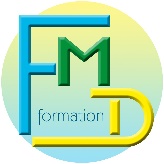 ZA les ChauffoursBP 103262710 CourrièresEmail : fmdformation@orange.frSite : fmd-formation.frTél : 03.91.83.33.68Référence : D456Date d’application :PROGRAMME DE FORMATION (suite)Montage / Démontage / Utilisation / Réception d’un Echafaudage fixe / roulantPROGRAMME DE FORMATION (suite)Montage / Démontage / Utilisation / Réception d’un Echafaudage fixe / roulantPROGRAMME DE FORMATION (suite)Montage / Démontage / Utilisation / Réception d’un Echafaudage fixe / roulantProgramme : (suite)Outils pédagogiques : Vidéoprojecteur, ordinateur, paper board, films, …Supports remis aux participants : Remise d’une documentation complète et ciblée véritable aide- mémoire de la formation. (Livret R408 / R457, MEMO FORMA).Modalités d’évaluation : Les moyens mobilisés pour mesurer à l’aide de critères objectifs les acquis du bénéficiaire en cours et à la fin de la formation. Méthodes d’évaluation : Test théorique et test pratique. Selon le référentiel de la CNAMTS.Validation : Nous vous recommandons de suivre une formation aussi souvent que nécessaire dès lors que les règles d’utilisation ou que le matériel évoluent. Formalisation à l’issue de la formation : Attestation de fin de formation et certificat de réalisation.Résultats Obtenus en 2021 : Le niveau de performance et d’accomplissement de la prestation est de 100%.